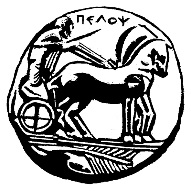 ΠΑΝΕΠΙΣΤΗΜΙΟ  ΠΕΛΟΠΟΝΝΗΣΟΥΣΧΟΛΗ ΚΑΛΩΝ ΤΕΧΝΩΝΤΜΗΜΑ ΘΕΑΤΡΙΚΩΝ ΣΠΟΥΔΩΝΠΡΟΓΡΑΜΜΑ ΜΕΤΑΠΤΥΧΙΑΚΩΝ ΣΠΟΥΔΩΝ«ΘΕΑΤΡΟ ΚΑΙ ΚΟΙΝΩΝΙΑ: ΘΕΩΡΙΑ, ΣΚΗΝΙΚΗ ΠΡΑΞΗ ΚΑΙ ΔΙΔΑΚΤΙΚΗ"Α Ι Τ Η Σ Ητου / της………………………………….……………………………………………..…….……..Μεταπτυχιακ..........  Φοιτητ............   στο Mεταπτυχιακό Πρόγραμμα Σπουδών :«Θέατρο και Κοινωνία: Θεωρία, Σκηνική Πράξη και Διδακτική"Aρ.Mητρ.:…………………………………………Δ/ νση κατοικίας …………………………..….………………………………..…………………………Τηλέφωνο : ...........................................Email:.....................................................Ναύπλιο, ………..……….........….ΠΡΟΣ:ΠΜΣ ΤΘΣ    Παρακαλώ όπως εξετάσετε την αίτησή μου για απαλλαγή διδάκτρων στοΠ.Μ.Σ του Τμήματος θεατρικών Σπουδών με τίτλο «Θέατρο και Κοινωνία: Θεωρία, Σκηνική Πράξη και Διδακτική »Μαζί με τη αίτησή μου επισυνάπτω:(α) Φωτοαντίγραφο εκκαθαριστικού σημειώματος φορολογίας εισοδήματος του 2019 (φορολογικό έτος ή εισόδημα του 2018) του υποψηφίου και των γονέων του (σε περίπτωση που ο υποψήφιος δεν έχει δική του οικογενειακή μερίδα)(β) Αντίστοιχο φωτοαντίγραφο «Εκκαθαριστικού τελευταίας εκκαθάρισης για το έτος 2019» της δήλωσης ενιαίου φόρου ιδιοκτησίας ακινήτων(ΕΝ.Φ.Ι.Α) του υποψηφίου και των δύο γονέων του (σε περίπτωση που ο υποψήφιος δεν έχει δική του οικογενειακή μερίδα)(γ) Πρόσφατο αντίγραφο πιστοποιητικού οικογενειακής κατάστασης του υποψηφίου (ή της οικογένειάς του)(δ)...............................................................(ε)................................................................      Ο/Η ΑΙΤΩΝ/ΟΥΣΑ……………